PROJETO DE PESQUISA(nível mestrado/doutorado)Título (Deve ser conciso e abordar os assuntos a serem tratados no trabalho de tese/dissertação)Aluno: Nome completo por extensoOrientador: Nome completo por extenso
Comitê de OrientaçãoNomes por extensosPelotas-RS, XX de 20XXÍNDICEResumo	31.	Introdução	42. 	Revisão de literatura	53.	Hipóteses    ....................................................................................................    .6. 4.	Objetivos	64.1. Geral	64.2. Específicos	65. 	 Material e Métodos       ..................................................................................... 76. Metas	87. Impactos esperados	87.1. Impactos Econômicos	8 7.2. Impactos Sociais	87.3. Impactos Ambientais	88. 	Orçamento detalhado 	98.1. Custeio	98.1.1.	Material de consumo	98.1.2.	Serviços de terceiros	98.1.3.	Passagens e diárias	98.2. Capital (Material permanente)	108.3. Orçamento global	109. Divulgação dos resultados 	1110. Cronograma de atividades	1211. Equipe 	1312. Referências bibliográficas	14Resumo (máximo 250 palavras)Fazer um resumo de no máximo uma página em parágrafo único e espaço simples, contendo: introdução (com hipóteses e justificativas), objetivo geral, objetivos específicos e metodologia a  ser empregada.Palavras-chave: (mínimo três e máximo cinco)1.	Introdução (Mínimo de 2 e máximo de 5 páginas)2. 	Revisão de literatura (Mínimo de 5 e máximo de 15 páginas)3.	Hipóteses4.	Objetivos4.1. Geral- 	Descrever o objetivo geral do trabalho.4.2. Específicos- 	Descrever ao menos um objetivo por subprojeto.5. 	Material e Métodos (Dividido por estudo/experimento)Descrever detalhadamente a metodologia a ser empregada em cada estudo/experimento do projeto.6. 	Metas a serem alcançadas- 	Descrever as metas a serem alcançadas pela proposta.7. 	Impactos esperados 	7.1. Impactos econômicos	7.2. Impactos sociais	7.3. Impactos ambientais8. 	Orçamento detalhado (Citar fonte financiadora)8.1. 	Custeio8.1.1.	Material de consumo8.1.2.	Serviços de terceiros8.1.3.	Passagens e diárias8.2. 	Capital (Material Permanente)8.3. 	Orçamento global9. 	Divulgação dos resultados10. 	Cronograma de atividades11. Equipe  12. Referências bibliográficas (Segundo as normas para elaboração de dissertações e teses da UFPel)https://wp.ufpel.edu.br/ppgmacsa/files/2011/05/Manual-e-normas-da-UFPEL-para-trabalhos-acad%C3%AAmicos.pdfModelo de projeto de pesquisa aprovado pelo Colegiado do PPG MACSA em 20/12/2018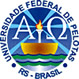 UNIVERSIDADE FEDERAL DE PELOTASPRÓ-REITORIA DE PESQUISA E PÓS-GRADUAÇÃOFACULDADE DE AGRONOMIA ELISEU MACIELPROGRAMA DE PÓS-GRADUAÇÃO EM MANEJO E CONSERVAÇÃO DO SOLO E DA ÁGUA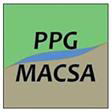 Material de consumoFinalidadeQuantidadeUnitárioTotalServiço de terceirosFinalidadeValorValorServiço de terceirosFinalidadeQuantiaUnitárioTotalSub-totalPassagens e diáriasValorValorFinalidadeQuantiaUnitárioTotalSub-totalSUB-TOTAL DE CUSTEIOMaterial Permanente NacionalFinalidadeQuantiaValor UnitárioValor TotalSub-totalRubricaValores totaisMaterial de consumoServiços de terceirosPassagens e diáriasMaterial permanenteTotal Geral